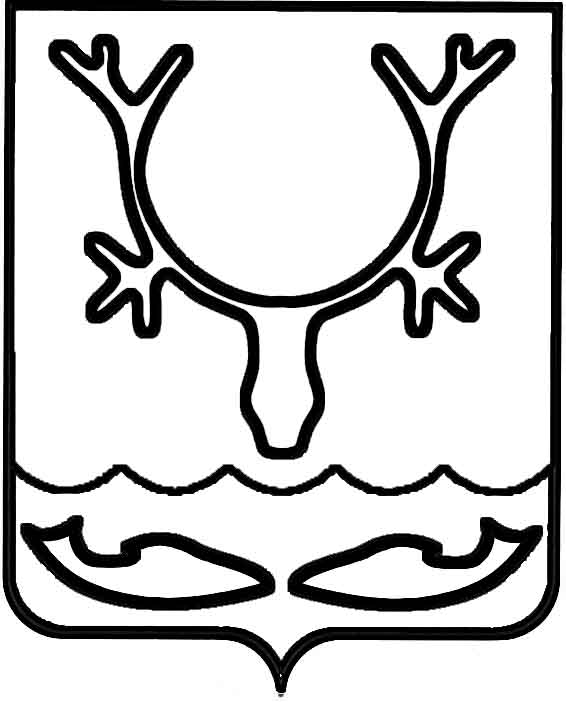 Администрация муниципального образования
"Городской округ "Город Нарьян-Мар"ПОСТАНОВЛЕНИЕВ связи с кадровыми изменениями Администрация муниципального образования "Городской округ "Город Нарьян-Мар"П О С Т А Н О В Л Я Е Т:Внести в постановление Администрации МО "Городской округ "Город Нарьян-Мар" от 15.01.2019 № 38 "О составе межведомственной комиссии                         по переводу жилых помещений в нежилые помещения и нежилых помещений                       в жилые помещения" изменение, изложив пункт 1 в следующей редакции:"1. Утвердить следующий состав межведомственной комиссии по переводу жилых помещений в нежилые помещения и нежилых помещений в жилые помещения:2.	Настоящее постановление вступает в силу со дня его подписания.09.08.2019№753О внесении изменений в состав межведомственной комиссии по переводу жилых помещений в нежилые помещения                 и нежилых помещений в жилые помещенияБережной Андрей Николаевич– первый заместитель главы Администрации МО "Городской округ "Город Нарьян-Мар", председатель комиссии;Терентьева Елена Александровна– начальник управления строительства,                  ЖКХ и градостроительной деятельности Администрации муниципального образования "Городской округ "Город Нарьян-Мар", заместитель председателя комиссии;Лисиценский Алексей Владимирович – ведущий инженер отдела ЖКХ, дорожного хозяйства и благоустройства управления строительства, ЖКХ и градостроительной деятельности Администрации муниципального образования "Городской округ "Город Нарьян-Мар", секретарь комиссии.Члены комиссии:Динискина Елена АнатольевнаКирхар Наталья ВячеславовнаМогутова Анна Дмитриева– начальник управления муниципального имущества и земельных отношений Администрации муниципального образования "Городской округ "Город Нарьян-Мар";– руководитель Управления Роспотребнадзора                        по Ненецкому автономному округу 
(по согласованию);– заместитель начальника правового управления – начальник претензионно-договорного отдела Администрации муниципального образования "Городской округ "Город Нарьян-Мар"; Мокроусов Сергей Николаевич– начальник отдела муниципального контроля Администрации муниципального образования "Городской округ "Город Нарьян-Мар";Руденко Анатолий Викторович– заместитель директора МКУ "Управление городского хозяйства г. Нарьян-Мара" 
(по согласованию).".И.о. главы города Нарьян-Мара А.Н. Бережной